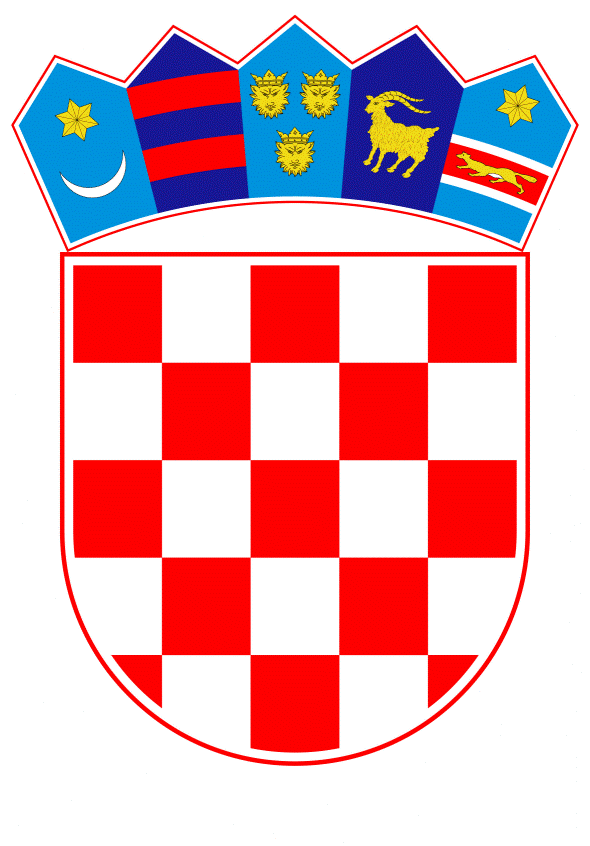 VLADA REPUBLIKE HRVATSKEZagreb, 19. listopada 2022.____________________________________________________________________________________________________________________________________________________Banski dvori | Trg Sv. Marka 2  | 10000 Zagreb | tel. 01 4569 222 | vlada.gov.hrPRIJEDLOGNa temelju članka 31. stavka 2. Zakona o Vladi Republike Hrvatske („Narodne novine“, br. 150/11., 119/14., 93/16., 116/18. i 80/22.), članka 10. stavka 1. podstavka 2. Zakona o sustavu civilne zaštite („Narodne novine“, br. 82/15., 118/18., 31/20. i 20/21.) i Uredbe (EU) 2021/1060 Europskog parlamenta i Vijeća od 24. lipnja 2021. o utvrđivanju zajedničkih odredaba o Europskom fondu za regionalni razvoj, Europskom socijalnom fondu plus, Kohezijskom fondu, Fondu za pravednu tranziciju i Europskom fondu za pomorstvo, ribarstvo i akvakulturu te financijskih pravila za njih i za Fond za azil, migracije i integraciju, Fond za unutarnju sigurnost i Instrument za financijsku potporu u području upravljanja granicama i vizne politike (SL L 231, 30. 6. 2021.), Vlada Republike Hrvatske je na sjednici održanoj _____________________ donijelaO D L U K Uo donošenju Strategije upravljanja rizicima od katastrofa do 2030. godine i Akcijskog plana upravljanja rizicima od katastrofa za razdoblje do 2024. godineI.Donosi se Strategija upravljanja rizicima od katastrofa do 2030. godine i Akcijski plan upravljanja rizicima od katastrofa za razdoblje do 2024. godine, u tekstu koji je Vladi Republike Hrvatske dostavilo Ministarstvo unutarnjih poslova aktom, KLASA: 011-02/21-01/58, URBROJ: 511-01-152-22-138, od 6. listopada 2022.II.Zadužuje se Ministarstvo unutarnjih poslova da o ovoj Odluci izvijesti nadležna tijela, nositelje provedbe posebnih ciljeva iz Strategije i mjera iz Akcijskog plana iz točke I. ove Odluke.III.Zadužuje se Ministarstvo unutarnjih poslova da Strategiju i Akcijski plan iz točke I. ove Odluke objavi na svojim mrežnim stranicama.IV.Ova Odluka stupa na snagu danom donošenja, a objavit će se u „Narodnim novinama“.KLASA:URBROJ:Zagreb, ____________PREDSJEDNIKmr.sc. Andrej PlenkovićOBRAZLOŽENJEOdlukom Vlade Republike Hrvatske o utvrđivanju akta strateškog planiranja povezanih s uvjetima koji omogućavaju provedbu fondova Europske unije u razdoblju od 2021. do 2027. godine, rokova donošenja i tijela zaduženih za njihovu izradu od 14. listopada 2020. i 13. svibnja 2021. godine utvrđeni su akti strateškog planiranja povezani s uvjetima koji omogućavaju provedbu fondova Europske unije u razdoblju od 2021. do 2027. godine, rokovi donošenja te tijela zadužena za njihovu izradu. U skladu s navedenom Odlukom, Strategija upravljanja rizicima od katastrofa do 2030. godine utvrđena je aktom strateškog planiranja povezanog s uvjetima koji omogućavaju provedbu fondova Europske unije u razdoblju od 2021. do 2027. godine.Člankom 10. stavkom 1. podstavkom 2. Zakona o sustavu civilne zaštite („Narodne novine“ br. 82/15., 118/18., 31/20. i 20/21.) propisano je da Vlada Republike Hrvatske na prijedlog ministra unutarnjih poslova donosi Strategiju smanjenja rizika od katastrofa. Međutim UREDBA (EU) 2021/1060 EUROPSKOG PARLAMENTA I VIJEĆA od 24. lipnja 2021. navodi kako je za ispunjenje uvjeta potrebno izraditi te usvojiti „Djelotvoran okvir za upravljanje rizicima od katastrofa“. Budući da se pojam smanjenja rizika od katastrofa odnosi isključivo na preventivne aktivnosti unutar ciklusa upravljanja rizicima od katastrofa,  ovim strateškim dokumentom su planirana sredstva i aktivnosti koje se, uz smanjenje rizika od katastrofa, odnose i na spremnost i odgovor na katastrofe, što čini ciklus upravljanja rizicima od katastrofa. S obzirom na navedeno, strateški dokument nosi naziv Strategija upravljanja rizicima od katastrofa te time ispunjava uvjet koji omogućava provedbu fondova Europske unije u razdoblju od 2021. do 2027. godine.Cilj Strategije – stvoriti Republiku Hrvatska otporniju na katastrofe, kroz realizaciju dva strateška cilja:1. smanjenje najvećih rizika od katastrofa2. povećanje spremnosti za upravljanje katastrofama.Uz Strategiju, predlaže se usvojiti prvi Akcijski plan upravljanja rizicima od katastrofa, kao smjernicu za provedbu Strategije za razdoblje 2021. do 2024. godine. Za preostalo razdoblje provedbe Strategije izradit će se još dva akcijska plana i to Akcijski plan za razdoblje 2025.-2027. i Akcijski plan za razdoblje 2028.-2030.Prvi Akcijski plan odnosi se upravo na smanjivanje najvećih rizika od katastrofa u Republici Hrvatskoj te je za svaki rizik određen niz aktivnosti koje će se prioritetno provoditi do kraja 2024. godine. Predlagatelj:Ministarstvo unutarnjih poslova Predmet:Prijedlog odluke o donošenju Strategije upravljanja rizicima od katastrofa do 2030. godine i Akcijskog plana upravljanja rizicima od katastrofa za razdoblje do 2024. godine